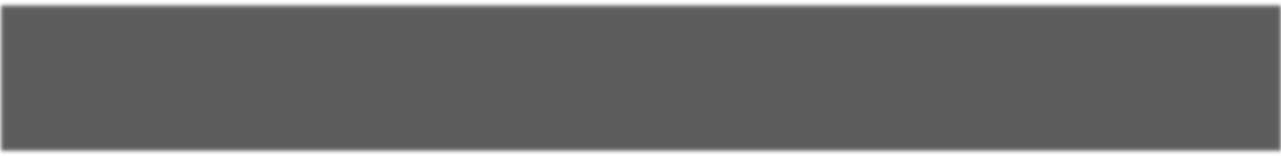 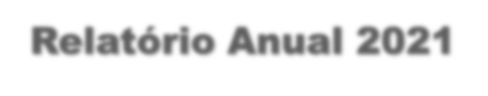 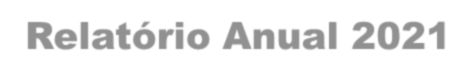 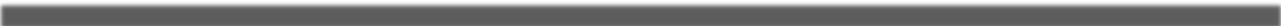 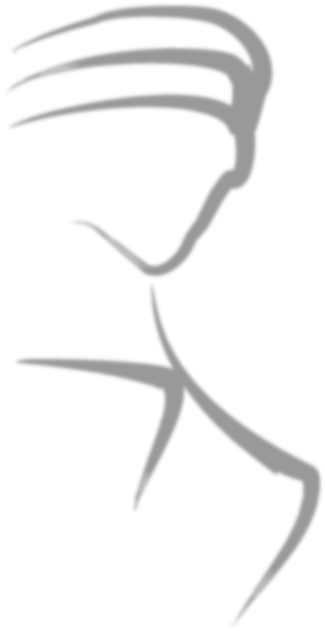 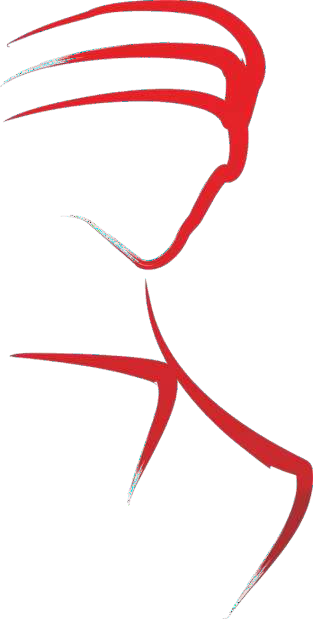 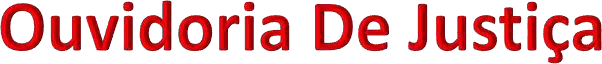 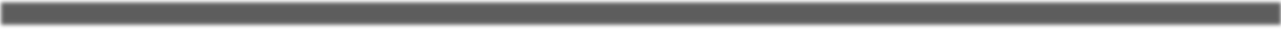 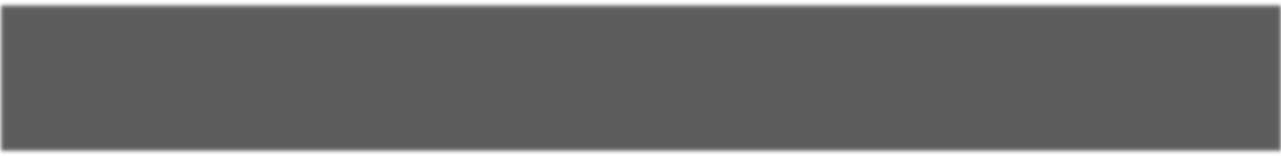 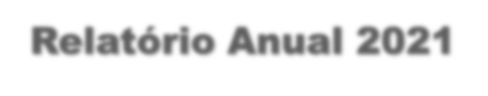 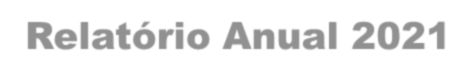 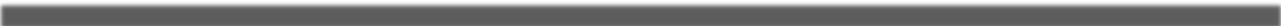 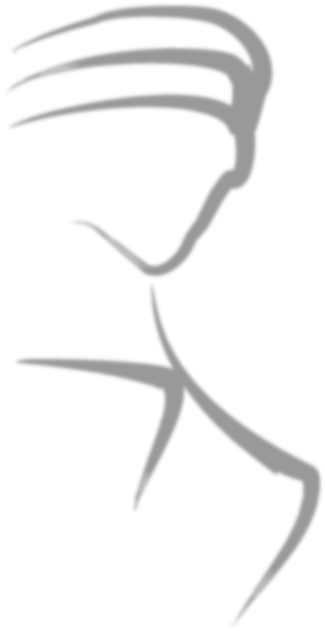 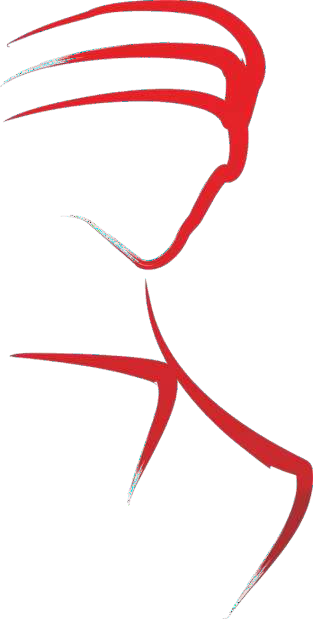 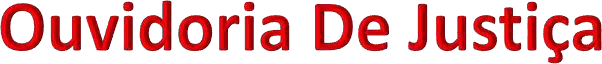 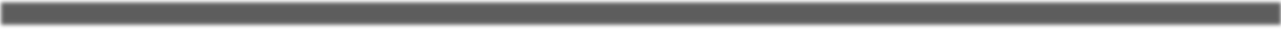 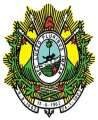 Poder Judiciário do Estado do AcreRelatório Anual 2021A Resolução nº 103, de 24 de fevereiro de 2010, do Conselho Nacional de Justiça, dispõe em seu art. 9º, incisos V e VI, que as Ouvidorias dos Tribunais de Justiça devem apresentar e dar publicidade aos dados estatísticos acerca das manifestações recebidas e providências	adotadas, encaminhando ao Presidente do Tribunal relatório trimestral das atividades desenvolvidas pela Ouvidoria.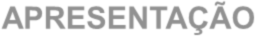 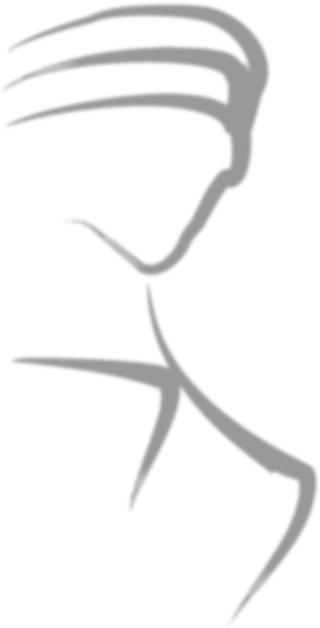 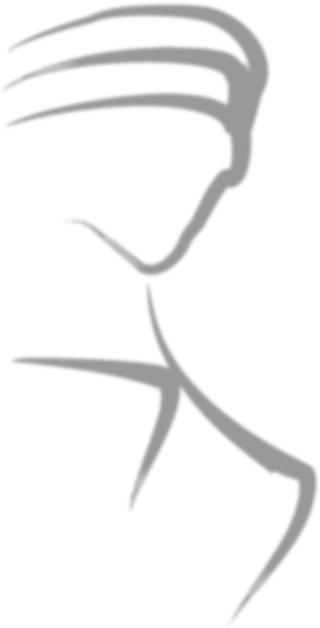 Por sua vez, a Resolução nº 24, de 06 de abril de 2011, do Conselho de Administração do Tribunal de Justiça do Estado do Acre, que instituiu aOuvidoriade Justiça, dispõe em seu art. 3º incisos V e VI, que esta Ouvidoria de Justiça deve apresentar e dar publicidade aos dados estatísticos acerca das manifestações recebidas e providências	adotadas, encaminhando relatório de suas atividades semestralmente ao Presidente do Tribunal de Justiça.Entretanto, a Lei 13.460/2017, no seu art. 14, inciso II, estabelece que as ouvidorias deverão, elaborar, anualmente, relatório de gestão.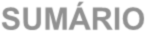 1.	DOS DADOS ESTATÍSTICOS.......................................................	41.1	Demandas Recebidas dos Usuários..............................................	41.1.1	Por tipo...........................................................................................	41.1.2	Por Canal de Acesso......................................................................	51.1.3	Pedidos de Informação..................................................................	61.1.4	Pedidos de Informação..................................................................	71.1.5	Informações Genéricas dos Usuários............................................	81.1.6	Demandas Relativas ao Disque Corrupção...................................	8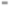 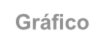 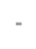 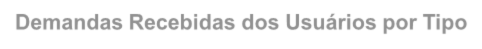 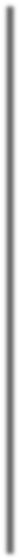 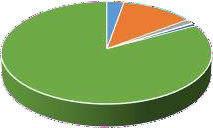 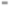 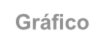 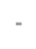 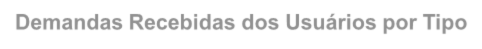 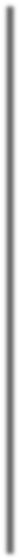 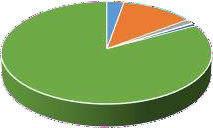 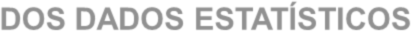 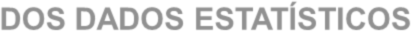 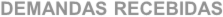 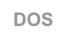 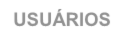 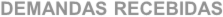 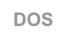 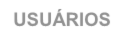 A Ouvidoria recebe demandas dos Usuários por meio de internet   (através   de formulárioeletrônico: http://www.tjac.jus.br/ouvidoria/; e	e-mail:	ouvid@tjac.jus.br);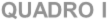 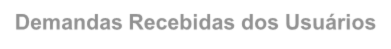 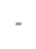 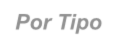 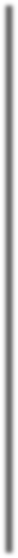 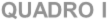 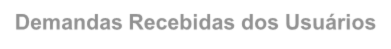 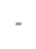 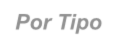 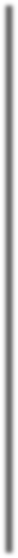 teleatendimento: 0800  721 3040; carta postal pré-selada; e atendimento pessoal na própria sede da Ouvidoria, localizada na Rua Paulo Lemos de Moura Leite, nº. 878, Portal da Amazônia – Cidade da Justiça – Fórum dos Juizados Especiais Cíveis.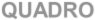 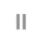 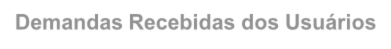 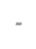 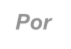 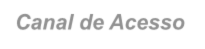 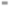 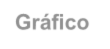 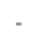 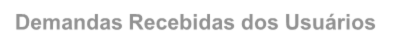 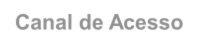 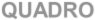 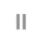 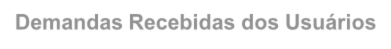 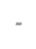 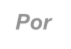 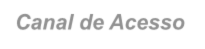 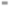 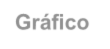 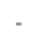 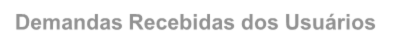 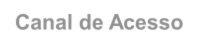 24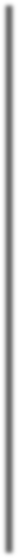 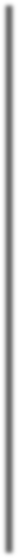 1.88%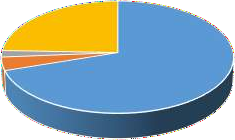 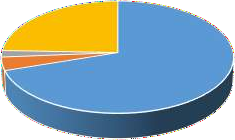 493.84%31124.39%89169.88%TELEATENDIMENTOE-MAIL OFÍCIOFORMULÁRIO ELETRÔNICO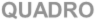 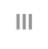 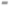 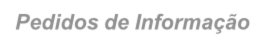 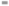 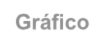 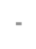 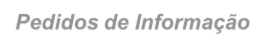 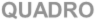 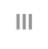 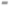 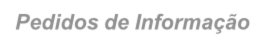 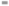 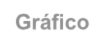 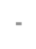 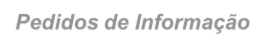 353.31%  	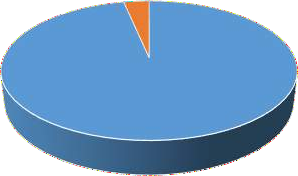 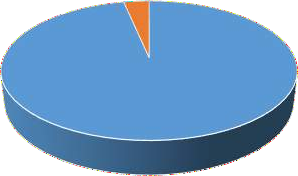 Solicitações de Informações GenéricasSolicitações Específicas — Lei de Acesso a Informação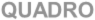 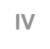 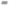 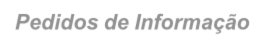 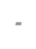 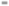 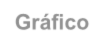 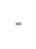 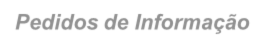 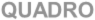 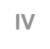 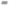 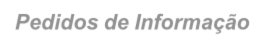 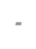 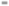 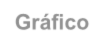 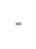 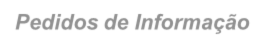 10.09%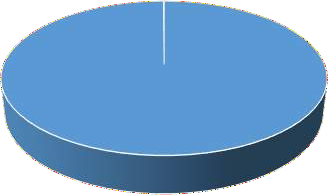 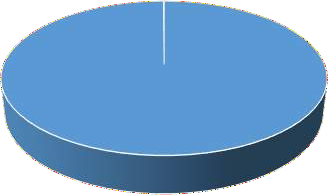 Atendidos	Em processamento353.31%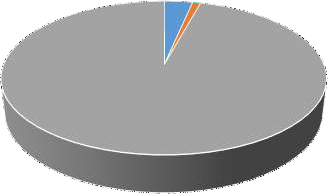 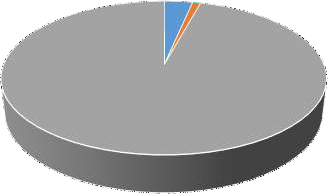 100.95%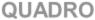 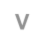 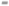 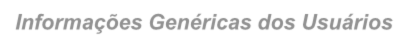 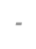 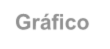 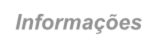 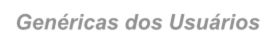 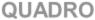 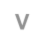 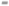 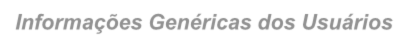 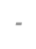 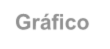 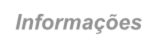 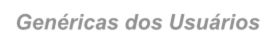 Parte	Advogado	Cidadão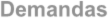 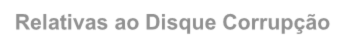 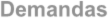 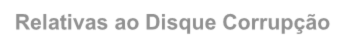 Durante o ano de 2021 não foram registradas quaisquer demanda relativas ao disquecorrupção.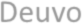 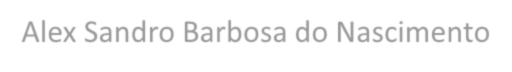 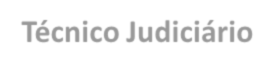 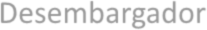 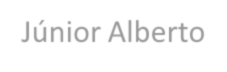 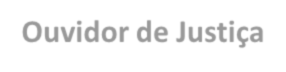 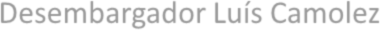 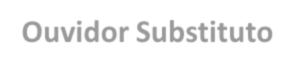 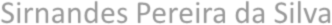 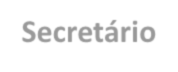 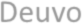 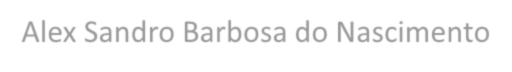 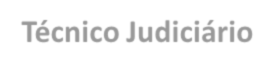 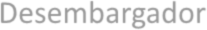 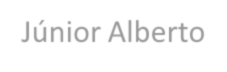 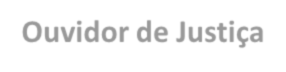 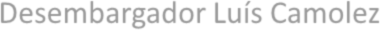 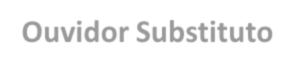 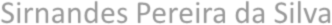 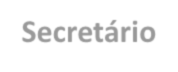 TIPOQUANTIDADE%Solicitações de Informações Genéricas102196,69Solicitações Específicas — Lei de Acesso a Informação353,31TOTAL DE RECEBIDOS1056100TIPOQUANTIDADE%Atendidos105599,91Em processamento10,09Indeferidos00,00TOTAL DE RECEBIDOS1056100